ERHEBUNGSBLATT 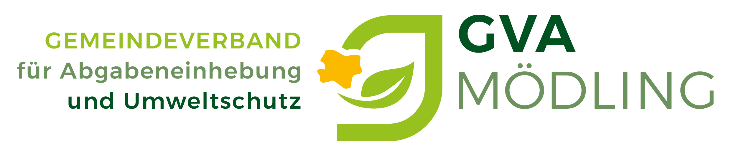 Marktgemeinde PerchtoldsdorfObjektadresse: 	             (Standort der Mülltonnen)	Straße	2380 Perchtoldsdorf	PLZ, OrtAbgabenpflichtiger:	     Eigentümer, -in	NameZustelladresse:	     für Bescheid und	StraßeGebührenvorschreibung)	     	PLZ, OrtKundennummerTel. Nr.E-MailNeuaufstellung    	Rückgabe          Austausch              Mülltonnentausch bzw. Retournahme erfolgt am darauffolgenden Werktag nach der Entleerung.Achtung Tonne muss leer vor der Liegenschaft bereit gestellt werden!Bemerkungen:      Erledigungsvermerk:      Hinweis: Abfälle sind gemäß den Abfallwirtschaftsverordnungen der jeweiligen Gemeinde getrennt nach Restmüll, Altstoffen, kompostierbaren Abfällen (Bio- u. Grünabfällen), Problemstoffen und Sperrmüll zu sammeln. In die Restmülltonne kommt nur unverwertbarer Restabfall ohne kompostierbare Abfälle, Altstoffe und Problemstoffe.Für Kunststoff- und Leichtverpackungen (auch Verbundverpackungen) werden Gelbe Säcke bzw. Gelbe Tonnen (für Wohnhausanlagen und Betriebe) zur Verfügung gestellt. Ich benötige keine Biotonne/ Begründung: Ich verarbeite sämtliche kompostierbaren Abfälle aus Haus und Garten bei meinem Objekt zu Kompost. Ich nehme zur Kenntnis, dass meine Restmülltonne einer Kontrolle unterliegt. Sollte ich Teile meines Bioabfalls über den Restmüll entsorgen, habe ich mit den im NÖ-Abfallwirtschaftsgesetz vorgesehenen Sanktionen zu rechnen.Der Schutz Ihrer personenbezogenen Daten ist uns ein besonderes Anliegen. Dies ist eine Information über die Verarbeitung Ihrer personenbezogenen Daten aufgrund der neuen EU Datenschutzgrundverordnung, kurz DSGVO. Ihre Daten werden nach Ablauf der Aufbewahrungsfristen gelöscht. Ihre Daten werden nicht weitergegeben. Sie können gemäß DSGVO jederzeit das Recht auf Auskunft, Löschung, Berichtigung, Einschränkung, Datenübertragung oder Widerspruch postalisch, unter datenschutz@gvamoedling.at oder oben genannter Rufnummer machen.Ort, DatumUnterschrift(en) des (der) AbgabepflichtigenKampstraße 1, A - 2344 Maria Enzersdorf, Tel 02236 / 73 940 - 0, Fax 02236 / 73 940 -16
E-mail: gebuehren@gvamoedling.at , http://www.gvamoedling.atAmtsstunden: Mo - Fr 8.00 – 12.00 Uhrderzeitiger Behälterstandderzeitiger Behälterstandderzeitiger Behälterstandgewünschter Behälterstandgewünschter Behälterstandgewünschter BehälterstandAnmerkungenAnzahlRestmüllEntleerungen pro JahrAnzahlRestmüllEntleerungen pro Jahr60 l2660 l2660 l5260 l52Nur für Wohnhausanlagen/Betriebe90 l2690 l2690 l5290 l52Nur für Wohnhausanlagen/Betriebe120 l26120 l26120 l52120 l52Nur für Wohnhausanlagen/Betriebe240 l26240 l26240 l52240 l52Nur für Wohnhausanlagen/Betriebe770 l26770 l26770 l52770 l521100 l261100l261100 l521100 l52AnzahlBiotonneAnzahlBiotonne120 l41120 l41240 l41240 l41AnzahlAltpapierAnzahlAltpapier240 l13240 l13770 l52770 l521100 l521100 l52